HOJA DE COMPROMISO DEL BIRCHWOOD BOOGIE PLEDGE SHEET  Estudiante:________________________ Maestro:_________________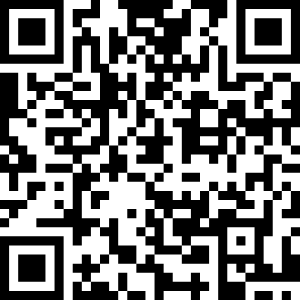 Nombre de patrocinador/Información de contacto Sponsor Name/Contact InfoCantidad del compromiso Pledge Amount¿Cantidad específico o por cada vuelta? Flat Amount or Per Lap?Cantidad pagada Total PaidMétodo de pago Payment Method